REGULAMIN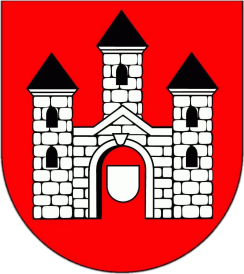 Turnieju Piłki Halowej Zespołów Sołeckicho Puchar Wójta Gminy PrzytykPrzytyk 24 luty 2019 r.1. Cele Turnieju: Promocja i popularyzacja piłki nożnej wśród mieszkańców Gminy Przytyk, integracja społeczności lokalnej poprzez propagowanie zdrowego stylu życia i kultury spędzania wolnego czasu, jak i aktywny wypoczynek, który jest alternatywą dla zagrożeń społecznych.2. Organizator:Wójt Gminy Przytyk, Publiczne Gimnazjum im. Jana Kochanowskiego w Przytyku.3. Termin rozgrywek Turniejowych:24 luty 2019 r.4. Miejsce i czas:Hala Sportowa Publicznego Gimnazjum im. Jana Kochanowskiego w Przytyku, godz.10.00.5. Zasady uczestnictwa:W Turnieju mogą uczestniczyć zespoły piłkarskie, których zawodnicy są mieszkańcami danego sołectwa (adres potwierdzony w dowodzie osobistym) lub sołectw sąsiednich, jeżeli jest ono zbyt małe do wystawienia drużyny (tzw. zespoły łączone). W celu stworzenia drużyny dopuszczalne jest łączenie maksymalnie trzech sołectw.Każda drużyna ma prawo zgłosić  10 zawodników.W meczu uczestniczy 5 zawodników każdego zespołu,  w tym bramkarz.W składzie każdej drużyny, dopuszcza się maksymalnie  1 osobę spoza terenu Gminy Przytyk.Maksymalnie trzech zawodników każdej drużyny może być zrzeszonych w klubie sportowym.Każdy zawodnik musi posiadać dokument potwierdzający tożsamość (dowód osobisty,
 lub w przypadku osób, które nie ukończyły 18 roku życia- legitymację szkolną).Zawodnicy, którzy ukończyli 15 lat mogą uczestniczyć w Turnieju tylko i wyłącznie za pisemną zgodą rodziców lub opiekunów prawnych.  Zgodę należy złożyć na ręce Organizatora przed rozpoczęciem rozgrywek.Organizator nie ponosi odpowiedzialności prawnej za udział w rozgrywkach osób chorych 
i wynikających z tego powodu wypadków oraz nie ponosi odpowiedzialności za wypadki zaistniałe podczas gry.Każdy uczestnik Turnieju ubezpieczenie od NNW załatwia we własnym zakresieObsadę sędziowską oraz doraźną opiekę medyczną podczas trwania  Turnieju zapewnia Organizator.Organizator nie odpowiada za zaginione lub zniszczone rzeczy zawodników pozostawione 
w szatniach. Zespół zgłaszający protest dotyczący przebiegu rozgrywek, dostarcza go na piśmie bezpośrednio po meczu, względem którego ma zastrzeżenia.Wypełnione Katy Zgłoszeniowe należy  dostarczyć do 18.02.2019 r. (godz. 16.30) do Organizatorów (pok. nr 14 Urzędu Gminy w Przytyku- p. Anna Kosuniak).Zgłoszenie drużyny do Turnieju,  Organizator automatycznie traktuje jako zapoznanie się zespołu
z regulaminem -a tym samym- zobowiązanie do jego przestrzegania.6. Zasady przeprowadzenia Turnieju:Podczas rozgrywek obowiązują  ogólne przepisy gry w piłkę nożną zgodne z regulaminem PZPN. Ponadto, Organizator reguluje następujące kwestie:Przed rozpoczęciem Turnieju, drużyny- w wyniku przeprowadzonego losowania- podzielone zostaną na grupy. Ilość samych grup oraz zespołów w każdej z nich zależna jest od ilości zgłoszonych zespołów.W fazie grupowej, rozgrywki prowadzone są w systemie ‘każdy z każdym’, punktacja na ogólnych zasadach (zwycięstwo- 3 punkty, remis- 1 punkt, porażka 0- punktów).Do dalszych etapów rozgrywek awansują  po dwie drużyny z każdej grupy- które po rozegraniu wszystkich spotkań  grupowych zgromadzą największą ilość punktów.Czas trwania meczu w fazie grupowej to 10 min. (2x 5 min.), przerwa 3 minuty (ze względów organizacyjnych, czas gry może ulec zmianie).O doborze par w fazie pucharowej zdecyduje losowanie.Czas trwania meczów w fazie pucharowej ustalony zostanie z  Kapitanami zainteresowanych drużyn, przed rozpoczęciem rozgrywek w dniu 24 lutego !!!Zmiany przeprowadzane są w systemie hokejowym- tzw. zmiany lotne. Nie obowiązują przepisy dotyczące pozycji spalonej.Kartki: Żółta- zawodnik opuszcza boisko na 2 minuty.Druga żółta w meczu – zawodnik opuszcza boisko na 4 minuty.Czerwona – zawodnik opuszcza boisko, jest odsunięty od następnego meczu.W przypadku remisu w fazie pucharowej, zawodnicy każdej z drużyn wykonują po 3 rzuty karne. 
W razie braku rozstrzygnięcia- po 1 rzucie karnym, ‘do skutku’.7. Nagrody: Pamiątkowe puchary oraz nagrody rzeczowe dla trzech zwycięskich drużyn.  8. Wszystkie kwestie sporne rozstrzyga Organizator Turnieju.9. Odwołanie imprezy przez Organizatora Organizator zastrzega sobie prawo do odwołania imprezy jeśli liczba uczestników nie osiągnie zakładanego minimum. 10. Możliwe zmiany regulaminu po spotkaniu z kapitanami drużyn, które odbędzie się 
w dniu 20.02.2019 r. o godz. 18.00 w Sali konferencyjnej Urzędu Gminy w Przytyku.